ТУЛЬСКАЯ ОБЛАСТЬАДМИНИСТРАЦИЯМУНИЦИПАЛЬНОГО ОБРАЗОВНИЯ ЕПИФАНСКОЕ                                                       КИМОВСКОГО РАЙОНАПОСТАНОВЛЕНИЕот 25.07.2022	№58О внесении изменений в постановление администрации муниципального образования Епифанское Кимовского района от 02.09.2019 года №99 «Об утверждении муниципальной программы «Развитие территориального общественного самоуправления и института сельских старост в муниципальном образовании Епифанское Кимовского района на 2019-2025 годы»В соответствии с Федеральным законом  от 06.10.2003 №131-ФЗ «Об общих принципах организации местного самоуправления в Российской Федерации», постановлением администрации муниципального образования Епифанское Кимовского района от 12.12.2017 №129 «Об утверждении порядка разработки, реализации и оценки эффективности муниципальных программ муниципального образования Епифанское Кимовского района», на основании Устава муниципального образования Епифанское Кимовского района, администрация муниципального образования Епифанское Кимовского района ПОСТАНОВЛЯЕТ:1. Внести изменения в муниципальную программу «Развитие  территориального общественного самоуправления и института сельских старост в муниципальном образовании Епифанское Кимовского района на 2019-2025 годы»:1.1. Внести изменения в раздел «Паспорт муниципальной программы», в пункт 4 «Ресурсное обеспечение муниципальной программы», в пункт 6 «Основные мероприятия муниципальной программы» (приложение). 2. Сектору делопроизводства, кадров, правовой работы (Князева Н.В.) обнародовать настоящее постановление посредством размещения в здании администрации муниципального образования Епифанское Кимовского района и разместить на официальном сайте администрации муниципального образования Епифанское Кимовского района в сети Интернет.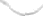 3.Контроль за выполнением настоящего постановления оставляю за собой.   4. Постановление вступает в силу со дня обнародования.        Заместитель  главы администрации    муниципального образования   Епифанское Кимовского района                                   В.А. КирилинПриложение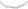 к постановлению администрации муниципального образования Епифанское Кимовского района от 25.07.2022 №58МУНИЦИПАЛЬНАЯ ПРОГРАММА«Развитие территориального общественного самоуправления и института сельских старост в муниципальном образованииЕпифанское Кимовского района на 2019-2025 годы»Паспорт муниципальной программы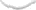 4. Ресурсное обеспечение муниципальной программыРесурсное обеспечение и прогнозная (справочная) оценка расходов федерального бюджета, бюджета Тульской области, бюджета муниципального образования Епифанское Кимовского района и иных источников на реализациюмуниципальной программы.6. Основные мероприятия муниципальной программыЗаместитель главы администрации муниципального образования Епифанское Кимовского района                                                                  В.А.КирилинОтветственный исполнительпрограммыАдминистрация муниципального образования Епифанское Кимовского районаЦелипрограммыРазвитие	местного	самоуправления	в	муниципальномобразовании Епифанское Кимовского районаЗадачипрограммыПовышение эффективности деятельности органов местногосамоуправления муниципального образования Епифанское Кимовского района.ПоказателипрограммыДоля граждан, положительно оценивающих деятельность органов территориального общественного самоуправления и института сельских старост, в общей численности граждан Российской Федерации, проживающих на территории муниципального образования Епифанское Кимовского района, процентов.Количество мероприятий, проведенных администрацией муниципального образования Епифанское Кимовского района совместно с территориальными общественными самоуправлениями и институтом сельских старост, расположенными на территории муниципального образования Епифанское Кимовского района, единиц.Количество органов территориального общественного самоуправления, уставы которых зарегистрированы в порядке, установленном Федеральным законом от 6 октября 2003 года №131-ФЗ «Об общих принципах организации местного самоуправления в Российской Федерации», единицКоличество сельских старост, осуществляющих свою деятельность на территории муниципального образования Епифанское Кимовского района в соответствии с Законом Тульской области от 30 ноября 2017 года № 83—ЗТО «Осельских старостах в Тульской области», единицсельских старостах в Тульской области», единицсельских старостах в Тульской области», единицсельских старостах в Тульской области», единицсельских старостах в Тульской области», единицсельских старостах в Тульской области», единицЭтапы и срокиреализации программыМуниципальная программа реализуется в один этап с 2019по 2025 годыМуниципальная программа реализуется в один этап с 2019по 2025 годыМуниципальная программа реализуется в один этап с 2019по 2025 годыМуниципальная программа реализуется в один этап с 2019по 2025 годыМуниципальная программа реализуется в один этап с 2019по 2025 годыМуниципальная программа реализуется в один этап с 2019по 2025 годыОбъемыИсточникив том числе:в том числе:в том числе:в том числе:бюджетных ассигнований программыфинансирования/годыpеaлизaции программыВceгoв том числе:в том числе:в том числе:в том числе:бюджетных ассигнований программыфинансирования/годыpеaлизaции программыВceгoСредства федераль ного бюджетаСредства бюджета Тульской областиСредства местного бюджетаВнебюдже тные источники20l9 гoд16500001650002020 год3300000330000202l гoд1215000012150002022 год162000001620000202З год1620000016200002024 год30000003000002025 год3000000300000Вceгo5550000055500000Ожидаемые1. Увеличение доли граждан, положительно оценивающих1. Увеличение доли граждан, положительно оценивающих1. Увеличение доли граждан, положительно оценивающих1. Увеличение доли граждан, положительно оценивающих1. Увеличение доли граждан, положительно оценивающих1. Увеличение доли граждан, положительно оценивающихрезультатыреализациипрограммыдеятельность	органов	территориального	общественногосамоуправления и института	сельских	старост, в общейчисленности граждан Российской Федерации, проживающихдеятельность	органов	территориального	общественногосамоуправления и института	сельских	старост, в общейчисленности граждан Российской Федерации, проживающихдеятельность	органов	территориального	общественногосамоуправления и института	сельских	старост, в общейчисленности граждан Российской Федерации, проживающихдеятельность	органов	территориального	общественногосамоуправления и института	сельских	старост, в общейчисленности граждан Российской Федерации, проживающихдеятельность	органов	территориального	общественногосамоуправления и института	сельских	старост, в общейчисленности граждан Российской Федерации, проживающихдеятельность	органов	территориального	общественногосамоуправления и института	сельских	старост, в общейчисленности граждан Российской Федерации, проживающихна   территории	муниципального   образования	Епифанскоена   территории	муниципального   образования	Епифанскоена   территории	муниципального   образования	Епифанскоена   территории	муниципального   образования	Епифанскоена   территории	муниципального   образования	Епифанскоена   территории	муниципального   образования	ЕпифанскоеКимовского района, с 56,4 до 65,0 процентов.Кимовского района, с 56,4 до 65,0 процентов.Кимовского района, с 56,4 до 65,0 процентов.Кимовского района, с 56,4 до 65,0 процентов.Кимовского района, с 56,4 до 65,0 процентов.Кимовского района, с 56,4 до 65,0 процентов.2.	Увеличение	количества	мероприятий,	проведенных2.	Увеличение	количества	мероприятий,	проведенных2.	Увеличение	количества	мероприятий,	проведенных2.	Увеличение	количества	мероприятий,	проведенных2.	Увеличение	количества	мероприятий,	проведенных2.	Увеличение	количества	мероприятий,	проведенныхадминистрацией муниципального образования Епифанскоеадминистрацией муниципального образования Епифанскоеадминистрацией муниципального образования Епифанскоеадминистрацией муниципального образования Епифанскоеадминистрацией муниципального образования Епифанскоеадминистрацией муниципального образования ЕпифанскоеКимовского района совместно с органами территориальногоКимовского района совместно с органами территориальногоКимовского района совместно с органами территориальногоКимовского района совместно с органами территориальногоКимовского района совместно с органами территориальногоКимовского района совместно с органами территориальногообщественного	самоуправления	и	институтом	сельскихобщественного	самоуправления	и	институтом	сельскихобщественного	самоуправления	и	институтом	сельскихобщественного	самоуправления	и	институтом	сельскихобщественного	самоуправления	и	институтом	сельскихобщественного	самоуправления	и	институтом	сельскихстарост, расположенными на  территории  муниципальногостарост, расположенными на  территории  муниципальногостарост, расположенными на  территории  муниципальногостарост, расположенными на  территории  муниципальногостарост, расположенными на  территории  муниципальногостарост, расположенными на  территории  муниципальногообразования Кимовский район, с 3 до 10 единиц.образования Кимовский район, с 3 до 10 единиц.образования Кимовский район, с 3 до 10 единиц.образования Кимовский район, с 3 до 10 единиц.образования Кимовский район, с 3 до 10 единиц.образования Кимовский район, с 3 до 10 единиц.3. Увеличение количества органов TOC до 10 единиц.3. Увеличение количества органов TOC до 10 единиц.3. Увеличение количества органов TOC до 10 единиц.3. Увеличение количества органов TOC до 10 единиц.3. Увеличение количества органов TOC до 10 единиц.3. Увеличение количества органов TOC до 10 единиц.4.Увеличение количества сельских старост до 35.4.Увеличение количества сельских старост до 35.4.Увеличение количества сельских старост до 35.4.Увеличение количества сельских старост до 35.4.Увеличение количества сельских старост до 35.4.Увеличение количества сельских старост до 35.СтатусНаименование муниципальной программы, подпрограммы, районной программы, основного мероприятияИсточникифинансированияОценка расходов (тыс. руб.), годыОценка расходов (тыс. руб.), годыОценка расходов (тыс. руб.), годыОценка расходов (тыс. руб.), годыОценка расходов (тыс. руб.), годыОценка расходов (тыс. руб.), годыОценка расходов (тыс. руб.), годыСтатусНаименование муниципальной программы, подпрограммы, районной программы, основного мероприятияИсточникифинансирования2019год2020год2021год2022год2023год2024год2025год123567891011Муниципальнаяпрограмма    Развитие территориальногообщественного самоуправления и института сельских старост в муниципальном образовании Епифанское Кимовского района на 2019-2025 годывсего16,533,0121,5162,0162,030,030,0Муниципальнаяпрограмма    Развитие территориальногообщественного самоуправления и института сельских старост в муниципальном образовании Епифанское Кимовского района на 2019-2025 годыместный бюджет16,533,0121,5162,0162,030,030,0Муниципальнаяпрограмма    Развитие территориальногообщественного самоуправления и института сельских старост в муниципальном образовании Епифанское Кимовского района на 2019-2025 годыбюджет Тульской области0000000Муниципальнаяпрограмма    Развитие территориальногообщественного самоуправления и института сельских старост в муниципальном образовании Епифанское Кимовского района на 2019-2025 годыфедеральный бюджет0000000Муниципальнаяпрограмма    Развитие территориальногообщественного самоуправления и института сельских старост в муниципальном образовании Епифанское Кимовского района на 2019-2025 годывнебюджетные фонды0000000№п/ пНаименование задачи муниципал ьной программыНаименованиеосновного мероприятияКраткоеописание мероприятияНаименованиепоказателя, характеризующие его  выполнене  задачиРасходы (тыс. руб.) по годамРасходы (тыс. руб.) по годамРасходы (тыс. руб.) по годамРасходы (тыс. руб.) по годамРасходы (тыс. руб.) по годамРасходы (тыс. руб.) по годамРасходы (тыс. руб.) по годамРасходы (тыс. руб.) по годамРасходы (тыс. руб.) по годам№п/ пНаименование задачи муниципал ьной программыНаименованиеосновного мероприятияКраткоеописание мероприятияНаименованиепоказателя, характеризующие его  выполнене  задачи2019год2020год2021год2022год2022год2023год2024год2025годВceгo1234567899101112131.Повышение эффективнОсновноемероприятие«Оказание1. Проведениеконкурсов TOCи CC, и иныхПоказателираздела 7муниципальнойСредства местного бюджетаСредства местного бюджетаСредства местного бюджетаСредства местного бюджетаСредства местного бюджетаСредства местного бюджетаСредства местного бюджетаСредства местного бюджетаСредства местного бюджета1.Повышение эффективнОсновноемероприятие«Оказание1. Проведениеконкурсов TOCи CC, и иныхПоказателираздела 7муниципальной00,0000015,015,030,01.Повышение эффективнОсновноемероприятие«Оказание1. Проведениеконкурсов TOCи CC, и иныхПоказателираздела 7муниципальнойСредства бюджета Тульской областиСредства бюджета Тульской областиСредства бюджета Тульской областиСредства бюджета Тульской областиСредства бюджета Тульской областиСредства бюджета Тульской областиСредства бюджета Тульской областиСредства бюджета Тульской областиСредства бюджета Тульской областиости деятельнос ти органов местного самоуправл ениямуниципал ьногоэкономической поддержки территориальны м общественным самоуправления м и сельскимстаростам, осуществляющимформ местного самоуправления; спартакиад среди активистов TOC и среди CC; реализациясоциальнопрограммыСредства бюджета Тульской областиСредства бюджета Тульской областиСредства бюджета Тульской областиСредства бюджета Тульской областиСредства бюджета Тульской областиСредства бюджета Тульской областиСредства бюджета Тульской областиСредства бюджета Тульской областиСредства бюджета Тульской областиости деятельнос ти органов местного самоуправл ениямуниципал ьногоэкономической поддержки территориальны м общественным самоуправления м и сельскимстаростам, осуществляющимформ местного самоуправления; спартакиад среди активистов TOC и среди CC; реализациясоциальнопрограммыости деятельнос ти органов местного самоуправл ениямуниципал ьногоэкономической поддержки территориальны м общественным самоуправления м и сельскимстаростам, осуществляющимформ местного самоуправления; спартакиад среди активистов TOC и среди CC; реализациясоциальнопрограммыСредства федерального бюджетаСредства федерального бюджетаСредства федерального бюджетаСредства федерального бюджетаСредства федерального бюджетаСредства федерального бюджетаСредства федерального бюджетаСредства федерального бюджетаСредства федерального бюджетаости деятельнос ти органов местного самоуправл ениямуниципал ьногоэкономической поддержки территориальны м общественным самоуправления м и сельскимстаростам, осуществляющимформ местного самоуправления; спартакиад среди активистов TOC и среди CC; реализациясоциальнопрограммыобразовани я Епифанско есвою деятельность на                   территории муниципальногозначимых проектов, направленных наразвитиеКимовског о районаобразования Епифанское Кимовского района»гражданского общества; оказаниеконсультационн ой иметодическойподдержки TOC и CCадминистрацией муниципального образованияЕпифанское Кимовского района совместно с TOCи CC планируется проведение мероприятий: в 2019 году - 3;в 2020 году - 5;в 2021 году - 6;в 2022 году - 7;в 2023 году - 8;в 2024 году - 9;в 2025 году — 10.2. Поощрениепредседателей и активистов TOC, CC (1 раз в год)Средства местного бюджетаСредства местного бюджетаСредства местного бюджетаСредства местного бюджетаСредства местного бюджетаСредства местного бюджетаСредства местного бюджета2. Поощрениепредседателей и активистов TOC, CC (1 раз в год)16,533,033,0121,5162,0162,015,0J15,0525,02. Поощрениепредседателей и активистов TOC, CC (1 раз в год)СССредства бюджета Тульской областиредства бюджета Тульской областиредства бюджета Тульской областиредства бюджета Тульской областиредства бюджета Тульской областиредства бюджета Тульской областиредства бюджета Тульской области2. Поощрениепредседателей и активистов TOC, CC (1 раз в год)2. Поощрениепредседателей и активистов TOC, CC (1 раз в год)Средства федерального бюджетаСредства федерального бюджетаСредства федерального бюджетаСредства федерального бюджетаСредства федерального бюджетаСредства федерального бюджетаСредства федерального бюджетаСредства федерального бюджетаСредства федерального бюджетаСредства федерального бюджета2. Поощрениепредседателей и активистов TOC, CC (1 раз в год)2. Поощрениепредседателей и активистов TOC, CC (1 раз в год)ВceгoВceгoВceгoВceгoВceгoВceгoВceгoВceгoВceгoВceгo2. Поощрениепредседателей и активистов TOC, CC (1 раз в год)16,5|33,0121,5162,0162,030,030,030,0555,0